Supplementary materials: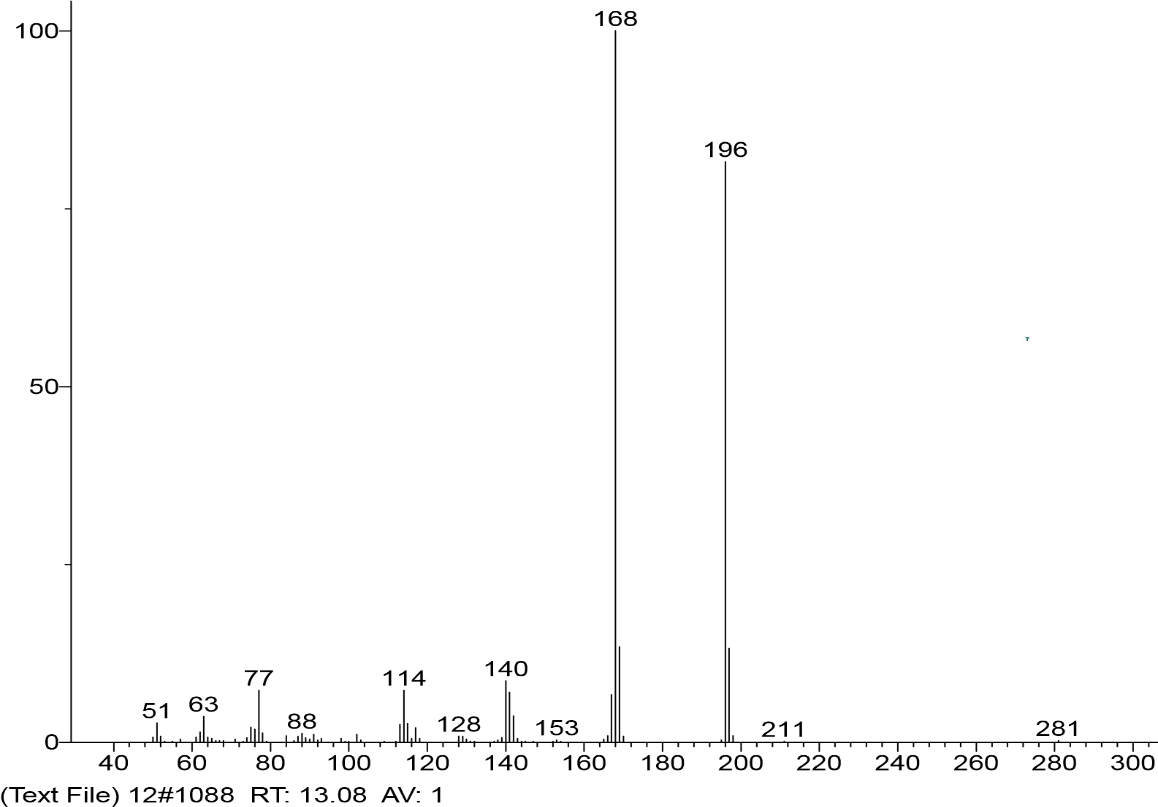 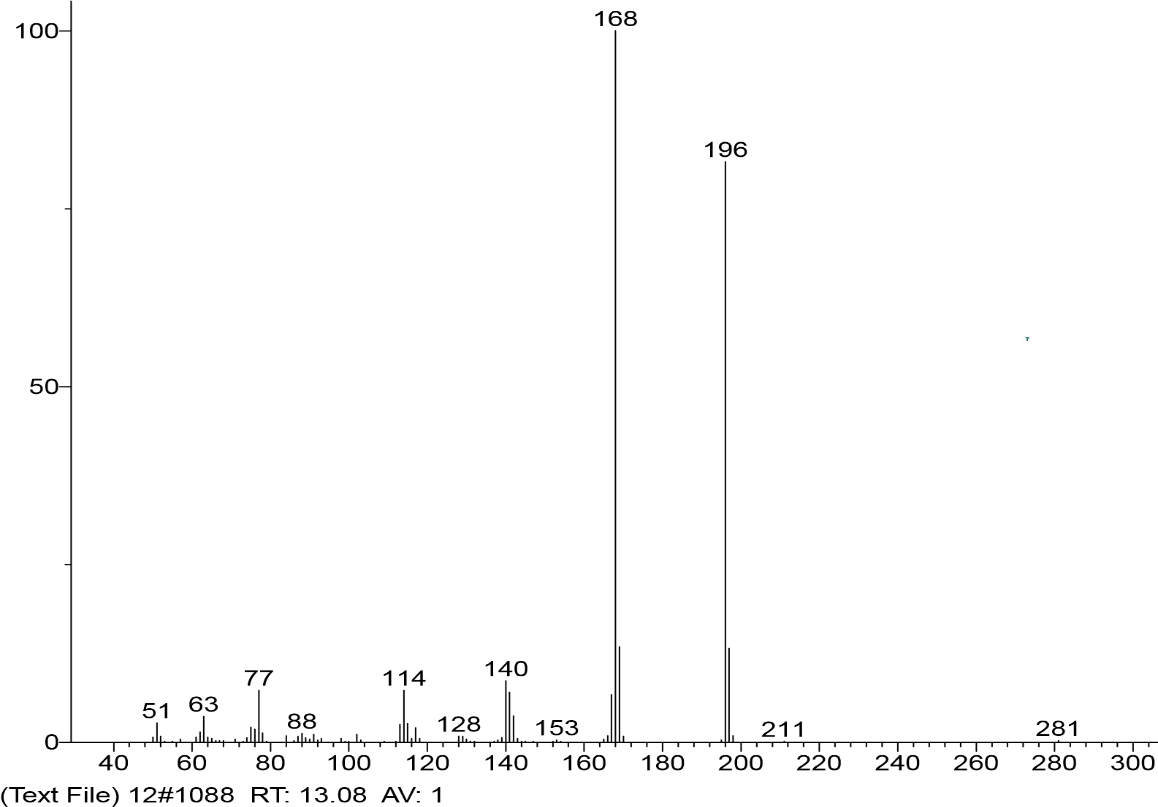 Figure S1. The gas chromatography-mass spectrometry (GCMS) profile of purified compound SF-1. The GC profile (A) and MS profile (B). 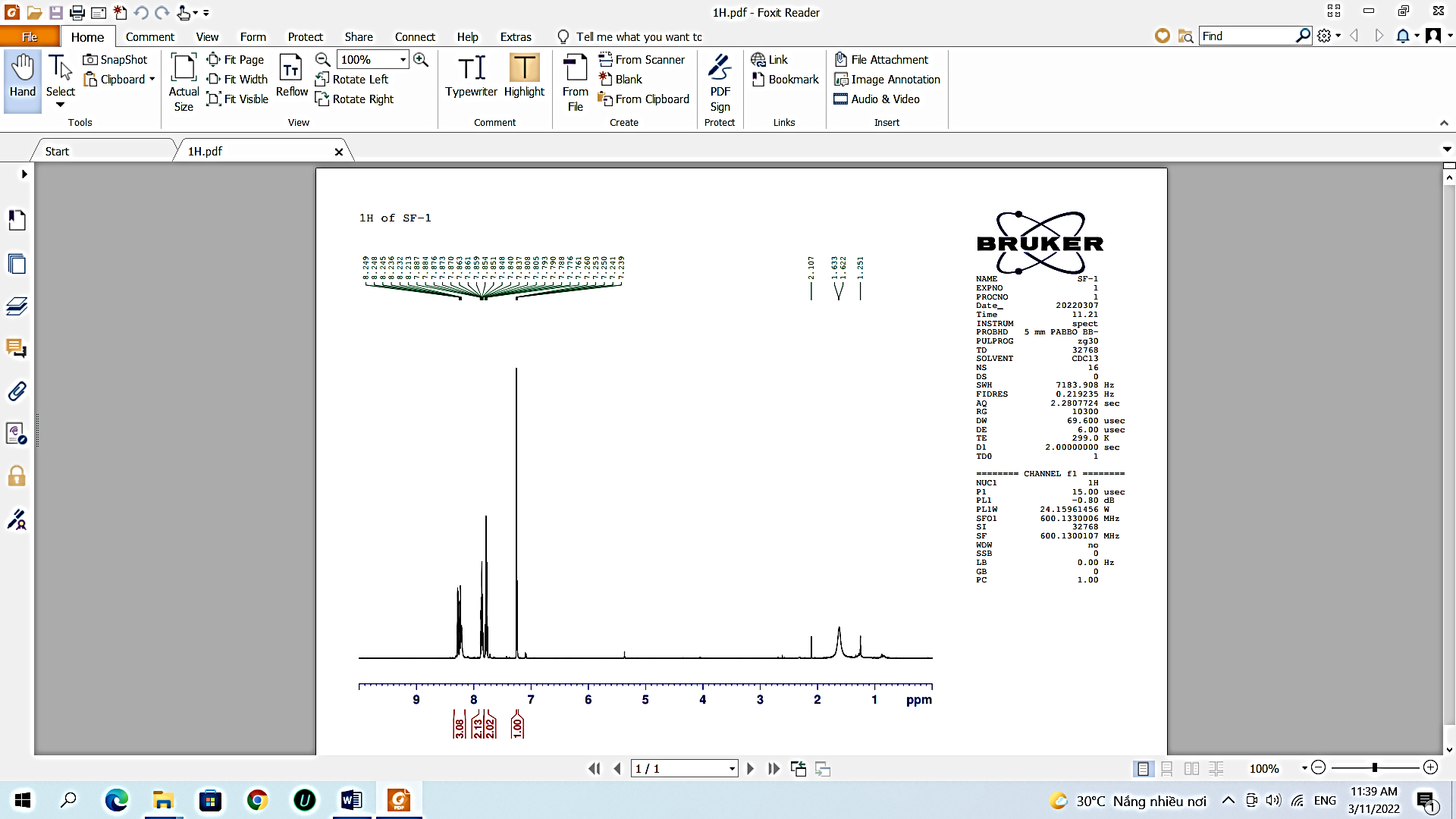 Figure S2. 1H NMR spectrum of compound SF-1, measured in CDCl3 at 600 MHz.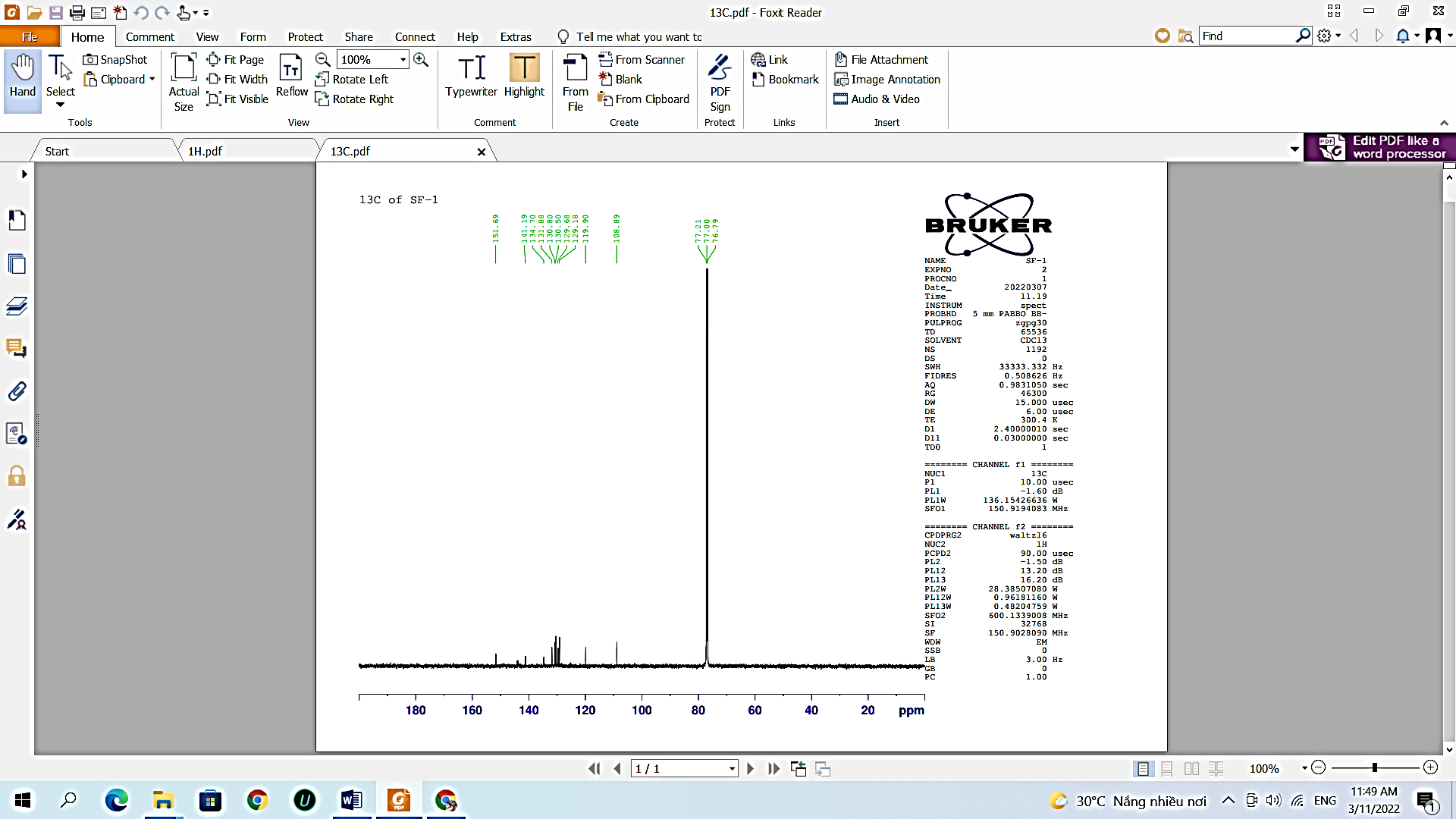 Figure S3. 13C NMR spectrum of compound SF-1, measured in CDCl3 at 151 MHz.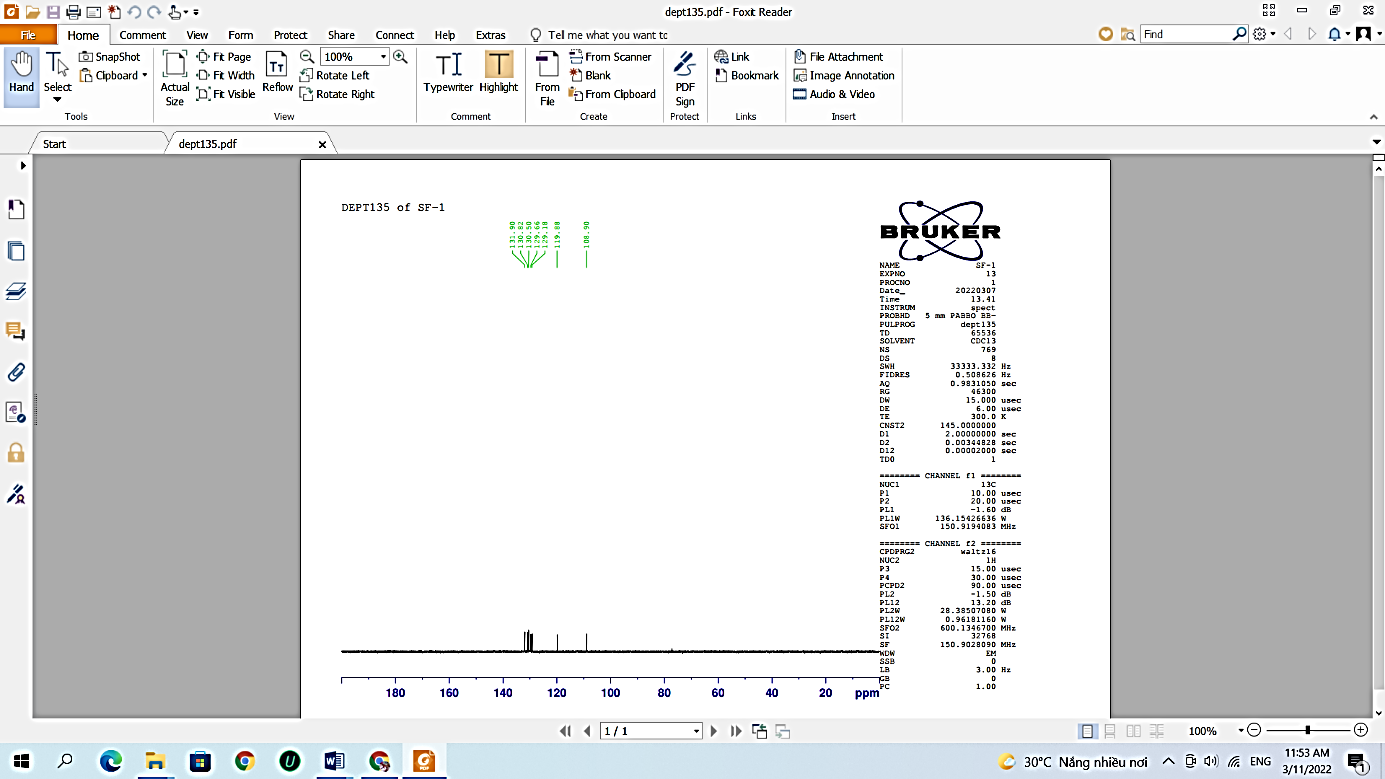 Figure S4. DEPT 135 spectrum of compound SF-1, measured in CDCl3 at 151 MHz.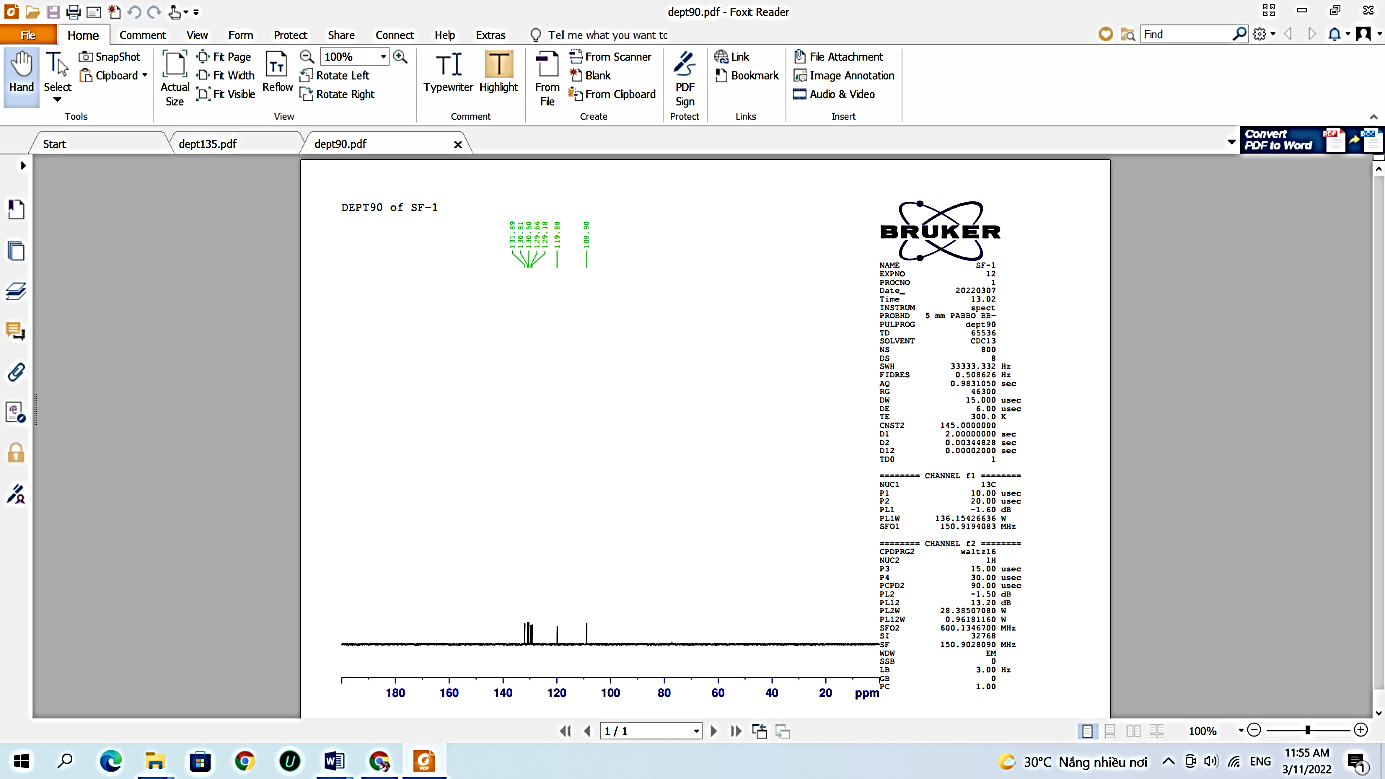 Figure S5. DEPT 90 spectrum of compound SF-1, measured in CDCl3 at 151 MHz.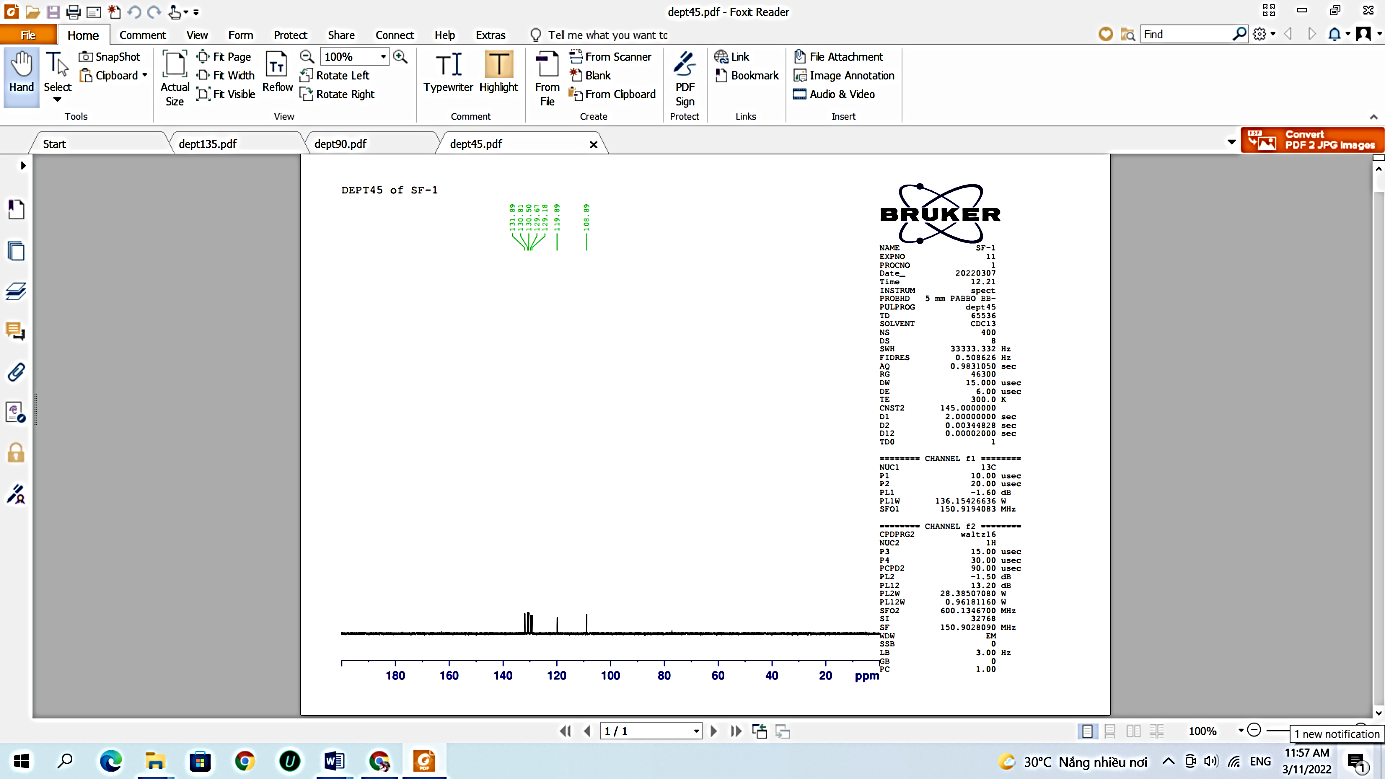 Figure S6. DEPT 45 spectrum of compound SF-1, measured in CDCl3 at 151 MHz.